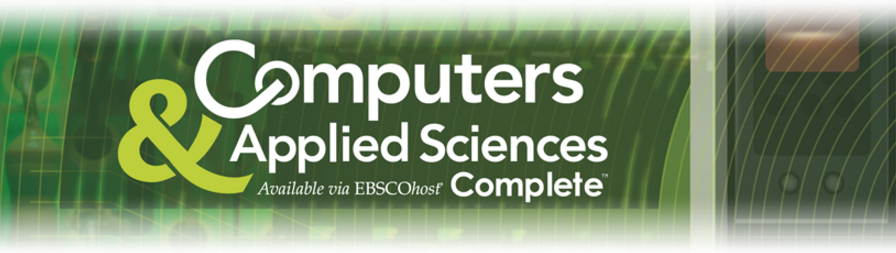 Baza Computers & Applied Sciences Complete obejmuje tematykę badań i rozwoju informatyki oraz nauk stosowanych. Dotyczy nie tylko tradycyjnych dziedzin badań z zakresu technik komputerowych, ale również badań odnośnie implikacji społeczno-ekonomicznych związanych z nowymi technologiami. Baza zawiera ponad 620 czasopism pełnotekstowych oraz indeksy i abstrakty ponad 2.000 czasopism naukowych i publikacji fachowych oraz źródeł encyklopedycznych. Najważniejsze czasopisma w bazie zawierają przeszukiwalne cytowania naukowe. Tematyka bazy obejmuje informatykę, inżynierię, teorie i systemy komputerowe, nowe technologie, aspekty zawodowe i społeczne itp. Pełna lista tytułów znajduje się na stronie: https://www.ebscohost.com/academic/computers-applied-sciences-complete